La tecnología puede ser una excelente herramienta para rebajar costos, sobre todo cuando se trata de "teletrabajo". En México, unos 25,000 empleados trabajan desde casa, según Fernando Pérez Gavilán, director de Recursos Humanos de la compañía Avaya. Son pocos, considerando que en EU es el caso de 4 millones de personas, pero no está tan lejos de España, que con más años en el tema apenas llega a los 100,000. Según Pérez Gavilán, en México, como en otros países, se han probado beneficios de esta práctica: Ahorros, mayor retención -sobre todo de jóvenes- y mayor productividad. Al ver esta oportunidad las firmas tecnológicas se han dado a la tarea de brindar herramientas a las empresas de manera que tengan la posibilidad de lograr una mayor productividad. 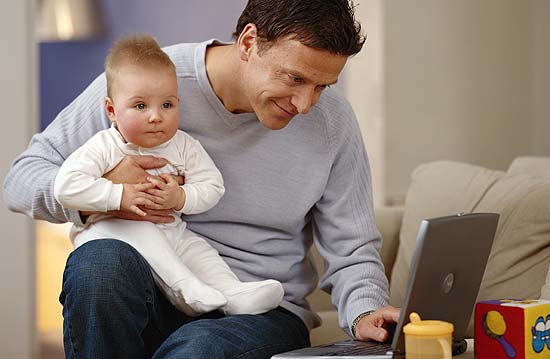 La ayuda de la tecnología